Forest County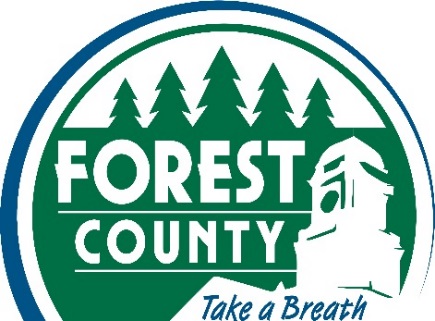 Application for EmploymentA ‘yes’ answer to any of the following questions does not necessarily disqualify an applicant from the selection process.If you answered ‘yes’ to any of the following questions, please provide an explanation.	                                                      Forest County Clerk                                                              200 E. Madison St.                                  Crandon, WI 54520                                  Phone: (715) 478-2422                                   Fax: (715) 478-5175                                   E-mail: nmatuszewski@co.forest.wi.usImportant Instructions (please read carefully): A separate application and cover letter must be completed and submitted for each position in which you seek consideration.A resume' will be accepted as a supplement to the application form, but will not substitute for it. Please submit applications per the instructions on the job announcement. Any applications received past the deadline date will not be considered. Incomplete or illegible applications will not be considered. If additional space is needed, please indicate this on the application form and attach the additional paper to the application.This application must be filled out by the applicant only. If you are physically unable to complete this form, or need other assistance in the application or hiring process, reasonable accommodations may be requested. Please be sure to complete all sections on this form, and do not alter the document in any way. Forest County is an Equal Opportunity Employer. We consider applicants for all positions without regard to race, color, national origin, religion, sex, age, marital status, disability, veteran status, or any other legally protected status. Forest County may require pre-employment drug and alcohol testing, and reserves the right to test all applicants for job related skills. Personal InformationPersonal InformationPersonal InformationPersonal InformationPersonal Information  Position Applied For:  Position Applied For:  Department:  Date Available:  Date Available:Last Name:Last Name:First Name:Middle Name:Middle Name:Street Address:Street Address:City:State:Zip Code:E-Mail Address:E-Mail Address:E-Mail Address:Home Phone:Home Phone:E-Mail Address:E-Mail Address:E-Mail Address:Cell Phone:Cell Phone:May we contact you at work? Yes	 NoWork Phone:Work Phone:What Hours?What Hours?List any relatives employed by or serving as elected or appointed officials of Forest County and their relationship to you.(Forest County may prohibit employment of an individual if he or she would be directly supervising or receiving direct supervision from a family member.)List any relatives employed by or serving as elected or appointed officials of Forest County and their relationship to you.(Forest County may prohibit employment of an individual if he or she would be directly supervising or receiving direct supervision from a family member.)List any relatives employed by or serving as elected or appointed officials of Forest County and their relationship to you.(Forest County may prohibit employment of an individual if he or she would be directly supervising or receiving direct supervision from a family member.)List any relatives employed by or serving as elected or appointed officials of Forest County and their relationship to you.(Forest County may prohibit employment of an individual if he or she would be directly supervising or receiving direct supervision from a family member.)List any relatives employed by or serving as elected or appointed officials of Forest County and their relationship to you.(Forest County may prohibit employment of an individual if he or she would be directly supervising or receiving direct supervision from a family member.)Employment InformationEmployment InformationHave you ever been employed by or applied for employment with Forest County? (If yes, when, in what position and what department?) Yes NoAre you employed now? (If yes, may we inquire of your present employer?) Yes  NoIf hired, would you be available to work overtime?  Yes  NoIf hired, would you be able to work nights and or weekends? "Reasonable accommodation will be made forreligious beliefs or practices, unless doing so would create an undue hardship on the operations of the county." Yes  NoType of Employment Acceptable; (check all that apply)                                                                           Full-time       Part-time     	 Seasonal	   CasualType of Employment Acceptable; (check all that apply)                                                                           Full-time       Part-time     	 Seasonal	   CasualAre you at least 18 years of age? (Employment may be subject to verification that you meet state and federal minimum age requirements. Employees under 18 shall have a work permit.) Yes  NoAre you a United States citizen, or do you have papers from the U.S. government permitting you to work? (Verification will be required at the time of employment.) Yes  NoAre you able to perform all of the duties listed in the position description, with or without reasonable accommodation? Yes  NoHave you ever been convicted of an ordinance violation, misdemeanor, or felony? Yes NoHave you ever been suspended, terminated, discharged or resigned to avoid being discharged? Yes NoHave you had periods in which you were not employed during the last 10 years? Yes NoEducation & TrainingEducation & TrainingEducation & TrainingEducation & TrainingEducation & TrainingEducation & TrainingEducation & TrainingHigh School:High School:High School:High School:High School:High School:High School:Highest Level Completed Name and Location of High SchoolName and Location of High SchoolName and Location of High SchoolGraduated?Graduated?Graduated?9  10  11  12  GED/HSEDYes	NoYes	NoYes	NoEducation and/or Training Beyond High SchoolEducation and/or Training Beyond High SchoolEducation and/or Training Beyond High SchoolEducation and/or Training Beyond High SchoolEducation and/or Training Beyond High SchoolEducation and/or Training Beyond High SchoolEducation and/or Training Beyond High SchoolName and Location of InstitutionDates AttendedDates AttendedMajor Field of Study:Major Field of Study:GPADegree                              ConferredY/N & YearName and Location of InstitutionFromToMajor Field of Study:Major Field of Study:GPARelevant coursework:Relevant coursework:Relevant coursework:Relevant coursework:Relevant coursework:Relevant coursework:Relevant coursework:Additional Skills and/or training:Additional Skills and/or training:Additional Skills and/or training:Additional Skills and/or training:Additional Skills and/or training:Additional Skills and/or training:Additional Skills and/or training:Special Skills and QualificationsDescribe any specialized training, apprenticeship, job-related skills and extra-curricular activities (office equipment operated, software programs, foreign languages, professional licenses and/or certifications etc.).Professional or CivicList professional, trade, business or civic activities and office held. You may exclude membership which would reveal gender, race, religion, national origin, age, ancestry, disability or other protected status.Other	Please provide any additional information you feel may be helpful to us in considering your application.	Driver’s LicenseDriver’s LicensePlease refer to the position description for the position for which you are applying. If business travel and/or driver’s licensing is required, please complete this section.Please refer to the position description for the position for which you are applying. If business travel and/or driver’s licensing is required, please complete this section.Do you have a vehicle available for work related business? Yes NoDo you have a valid Wisconsin driver’s license? (If yes, please list your DL# _______________________)   Yes NoIf the position requires, do you have a valid Wisconsin Commercial Driver’s license (CDL)? (If yes, please list endorsements) Yes NoList any moving violations with in the previous (5) years: “a violation or conviction will not necessarily disqualify you from employment. It will be considered only as it may relate to the job you are seeking.”List any moving violations with in the previous (5) years: “a violation or conviction will not necessarily disqualify you from employment. It will be considered only as it may relate to the job you are seeking.”Do you have or can you make arrangements to obtain vehicle insurance coverage? Yes NoProfessional ReferencesProfessional ReferencesProfessional ReferencesProfessional ReferencesPlease provide us with three (3) references that would be able to describe your work abilities, qualifications, skills, and/or educational background. Please do not submit names of friends, relatives, spouses, or significant others.Please provide us with three (3) references that would be able to describe your work abilities, qualifications, skills, and/or educational background. Please do not submit names of friends, relatives, spouses, or significant others.Please provide us with three (3) references that would be able to describe your work abilities, qualifications, skills, and/or educational background. Please do not submit names of friends, relatives, spouses, or significant others.Please provide us with three (3) references that would be able to describe your work abilities, qualifications, skills, and/or educational background. Please do not submit names of friends, relatives, spouses, or significant others.NameTelephone NumberOccupation/BusinessNature of RelationshipWork History Work History Work History Work History Work History Work History Please complete this section in its entirety. Give a complete record of any employment, self-employment, military service or volunteer experience you have had in the past 10 years. Please include positions beyond the 10 year period if they are related to the position for which you are applying. If you need additional space, please continue on a separate sheet of paper.Please complete this section in its entirety. Give a complete record of any employment, self-employment, military service or volunteer experience you have had in the past 10 years. Please include positions beyond the 10 year period if they are related to the position for which you are applying. If you need additional space, please continue on a separate sheet of paper.Please complete this section in its entirety. Give a complete record of any employment, self-employment, military service or volunteer experience you have had in the past 10 years. Please include positions beyond the 10 year period if they are related to the position for which you are applying. If you need additional space, please continue on a separate sheet of paper.Please complete this section in its entirety. Give a complete record of any employment, self-employment, military service or volunteer experience you have had in the past 10 years. Please include positions beyond the 10 year period if they are related to the position for which you are applying. If you need additional space, please continue on a separate sheet of paper.Please complete this section in its entirety. Give a complete record of any employment, self-employment, military service or volunteer experience you have had in the past 10 years. Please include positions beyond the 10 year period if they are related to the position for which you are applying. If you need additional space, please continue on a separate sheet of paper.Please complete this section in its entirety. Give a complete record of any employment, self-employment, military service or volunteer experience you have had in the past 10 years. Please include positions beyond the 10 year period if they are related to the position for which you are applying. If you need additional space, please continue on a separate sheet of paper.Employer Name:Employer Name:Position Title:Position Title:Type of Business:Type of Business:Address of Business: (Street, City, ZIP)Address of Business: (Street, City, ZIP)Reason for Leaving:Reason for Leaving:Name, Title & Phone of Supervisor:Name, Title & Phone of Supervisor:Employment Dates:Employment Dates:Start Salary:Ending Salary:Hours Per Week:May we contact, prior to an offer of employment? Yes   NoFrom:To:Start Salary:Ending Salary:Hours Per Week:May we contact, prior to an offer of employment? Yes   NoDescription of Duties:Description of Duties:Description of Duties:Description of Duties:Description of Duties:Description of Duties:Employer Name:Employer Name:Position Title:Position Title:Type of Business:Type of Business:Address of Business: (Street, City, ZIP)Address of Business: (Street, City, ZIP)Reason for Leaving:Reason for Leaving:Name, Title & Phone of Supervisor:Name, Title & Phone of Supervisor:Employment Dates:Employment Dates:Start Salary:Ending Salary:Hours Per Week:May we contact, prior to an offer of employment? Yes   NoFrom:To:Start Salary:Ending Salary:Hours Per Week:May we contact, prior to an offer of employment? Yes   NoDescription of Duties:Description of Duties:Description of Duties:Description of Duties:Description of Duties:Description of Duties:Employer Name:Employer Name:Position Title:Position Title:Type of Business:Type of Business:Address of Business: (Street, City, ZIP)Address of Business: (Street, City, ZIP)Reason for Leaving:Reason for Leaving:Name, Title & Phone of Supervisor:Name, Title & Phone of Supervisor:Employment Dates:Employment Dates:Start Salary:Ending Salary:Hours Per Week:May we contact, prior to an offer of employment? Yes   NoFrom:To:Start Salary:Ending Salary:Hours Per Week:May we contact, prior to an offer of employment? Yes   NoDescription of Duties:Description of Duties:Description of Duties:Description of Duties:Description of Duties:Description of Duties:Employer Name:Employer Name:Position Title:Position Title:Type of Business:Type of Business:Address of Business: (Street, City, ZIP)Address of Business: (Street, City, ZIP)Reason for Leaving:Reason for Leaving:Name, Title & Phone of Supervisor:Name, Title & Phone of Supervisor:Employment Dates:Employment Dates:Start Salary:Ending Salary:Hours Per Week:May we contact, prior to an offer of employment? Yes   NoFrom:To:Start Salary:Ending Salary:Hours Per Week:May we contact, prior to an offer of employment? Yes   NoDescription of Duties:Description of Duties:Description of Duties:Description of Duties:Description of Duties:Description of Duties:Referral Source (Please provide detail when possible)Referral Source (Please provide detail when possible)Referral Source (Please provide detail when possible) Newspaper:    Employee:    Employee: Web site:    Bulletin Board:    Bulletin Board: Social Media:    Walk-in:    Walk-in: Job Center of Wisconsin: Other: Other:Forest County – Human Resources Dept. Personnel Use OnlyForest County – Human Resources Dept. Personnel Use OnlyForest County – Human Resources Dept. Personnel Use OnlyDate Received:Authorization and CertificationIn considering my application for employment, the County may verify the information on this application and obtain additional information relating to my background. I authorize all persons, schools, companies, corporations, credit bureaus, and law enforcement agencies to supply any information necessary concerning my background. I understand that any misrepresentation of fact on this application subjects me to qualification for, or if hired, dismissal, no matter how long after employment the misrepresentation is discovered. I understand that any offer of employment may be contingent upon satisfactory completion of an alcohol and/or drug screening, background check (including criminal), and a physical examination at the County’s expense if required. I hereby affirm that the foregoing is true, complete, and correct to the best of my knowledge and belief without omissions of any kind.I release and hold harmless Forest County, its officers, agents, and employees, and the persons providing supplemental information, from any liability to the information supplied or obtained during the recruitment and selection process of this application.I hereby understand and acknowledge that, unless otherwise defined by applicable law, any employment relationship with Forest County is of an “at will” nature, which means that the Employee may resign at any time and the Employer may discharge the Employee at any time with or without cause. It is further understood that this “at will” employment relationship may not be changed by any written document or by conduct unless such change is specifically acknowledged in writing by an authorized executive of Forest County.I hereby understand that I am required to abide by all rules and regulations of the employer. ConfidentialityI hereby request this application be kept confidential to the degree permitted by Wisconsin law. I understand, however, that if I become a final candidate for a position, this application will be subject to disclosure upon request.Applicant’s Signature: ___________________________________ Date: _________________